HOBART CURRENT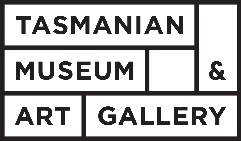 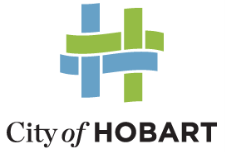 Expressions of Interest for the Creative Director RoleThose interested in submitting an Expression of Interest for the Creative Director role are asked to respond to the following: NAME:ADDRESS:MOBILE:EMAIL:Pitch (proposed thematic, curatorial idea and description of the exhibition and program): <200 words Statement of relevant experience: <200 words Statement of availability and other commitments between January 2022 and May 2023: <100 words Any Other Relevant Comments (Optional)Contact details for 2 refereesReferee: 	NAME:					PH:			EMAIL:Referee: 	NAME:					PH:			EMAIL:Attachments:CV: 1 A4 page < 10 supporting images (optional)  Expressions of Interest are due 5pm Friday 26 November 2021 Applications can be submitted by email to Jane Stewart - Jane.Stewart@tmag.tas.gov.au